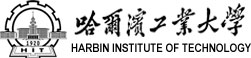 场馆大型活动安全应急预案报备表保卫科签字：                        活动方现场安全负责人签字：活动中心管理员签字：                 活动承办单位盖章：注：活动方现场安全负责人对以上内容已阅读、确认后，请在现场安全负责人处签字。此表由活动承办单位填报一式三份，场所管理单位、活动承办单位、校区保卫科分别备案。活动承办时间活动承办时间年   月   日   活动起止时间：年   月   日   活动起止时间：年   月   日   活动起止时间：年   月   日   活动起止时间：活动人数活动场所（建筑）名称活动场所（建筑）名称哈尔滨工业大学一校区活动中心301剧场哈尔滨工业大学一校区活动中心301剧场哈尔滨工业大学一校区活动中心301剧场活动主题活动内容活动内容场所管理单位场所管理单位哈尔滨工业大学活动中心哈尔滨工业大学活动中心哈尔滨工业大学活动中心场馆管理员场馆管理员场馆管理员王丹场所管理单位场所管理单位哈尔滨工业大学活动中心哈尔滨工业大学活动中心哈尔滨工业大学活动中心办公电话办公电话办公电话86403538场所管理单位场所管理单位哈尔滨工业大学活动中心哈尔滨工业大学活动中心哈尔滨工业大学活动中心房间审批管理员房间审批管理员房间审批管理员范莹莹场所管理单位场所管理单位哈尔滨工业大学活动中心哈尔滨工业大学活动中心哈尔滨工业大学活动中心办公电话办公电话办公电话86417850活动承办单位活动承办单位承办单位负责人承办单位负责人承办单位负责人活动承办单位活动承办单位活动现场安全负责人活动现场安全负责人活动现场安全负责人活动承办单位活动承办单位移动电话移动电话移动电话活动承办单位应急处置组织机构活动承办单位应急处置组织机构活动承办单位应急处置组织机构活动承办单位应急处置组织机构活动承办单位应急处置组织机构活动承办单位应急处置组织机构活动承办单位应急处置组织机构活动承办单位应急处置组织机构活动承办单位应急处置组织机构组长： 副组长： 疏散引导组：                     任务及职责：负责剧场内人员有序、快速疏散灭火救援组：                     任务及职责：剧场内灭火、施救被困人员通讯联络组：                     任务及职责：报警、报告，保持通讯联络组长： 副组长： 疏散引导组：                     任务及职责：负责剧场内人员有序、快速疏散灭火救援组：                     任务及职责：剧场内灭火、施救被困人员通讯联络组：                     任务及职责：报警、报告，保持通讯联络组长： 副组长： 疏散引导组：                     任务及职责：负责剧场内人员有序、快速疏散灭火救援组：                     任务及职责：剧场内灭火、施救被困人员通讯联络组：                     任务及职责：报警、报告，保持通讯联络组长： 副组长： 疏散引导组：                     任务及职责：负责剧场内人员有序、快速疏散灭火救援组：                     任务及职责：剧场内灭火、施救被困人员通讯联络组：                     任务及职责：报警、报告，保持通讯联络组长： 副组长： 疏散引导组：                     任务及职责：负责剧场内人员有序、快速疏散灭火救援组：                     任务及职责：剧场内灭火、施救被困人员通讯联络组：                     任务及职责：报警、报告，保持通讯联络组长： 副组长： 疏散引导组：                     任务及职责：负责剧场内人员有序、快速疏散灭火救援组：                     任务及职责：剧场内灭火、施救被困人员通讯联络组：                     任务及职责：报警、报告，保持通讯联络组长： 副组长： 疏散引导组：                     任务及职责：负责剧场内人员有序、快速疏散灭火救援组：                     任务及职责：剧场内灭火、施救被困人员通讯联络组：                     任务及职责：报警、报告，保持通讯联络组长： 副组长： 疏散引导组：                     任务及职责：负责剧场内人员有序、快速疏散灭火救援组：                     任务及职责：剧场内灭火、施救被困人员通讯联络组：                     任务及职责：报警、报告，保持通讯联络组长： 副组长： 疏散引导组：                     任务及职责：负责剧场内人员有序、快速疏散灭火救援组：                     任务及职责：剧场内灭火、施救被困人员通讯联络组：                     任务及职责：报警、报告，保持通讯联络场所安全管理及应急措施活动前会同校区保卫科对活动场地、安全设施等进行实地检查，确保活动现场安全供电、火灾疏散指示、应急照明、移动灭火器、墙壁消火栓等建筑消防设施完整好用；301、302、303、401、402号安全出口，活动期间必须处于开启状态，不准锁闭并有专人管控，遇紧急情况第一时间引导疏散在场人员；发生火情，第一时间报警并组织人员扑救；4、第一时间组织人员安全撤离和自救。活动前会同校区保卫科对活动场地、安全设施等进行实地检查，确保活动现场安全供电、火灾疏散指示、应急照明、移动灭火器、墙壁消火栓等建筑消防设施完整好用；301、302、303、401、402号安全出口，活动期间必须处于开启状态，不准锁闭并有专人管控，遇紧急情况第一时间引导疏散在场人员；发生火情，第一时间报警并组织人员扑救；4、第一时间组织人员安全撤离和自救。活动承办单位安全及应急处置措施1、大型活动负责教师须全程在场，要对活动内容、秩序及安全等全权负责；2、严格遵守场所禁烟、禁用明火及禁止饮用各类含酒精饮品等规定；3、安全用电，严格遵守各项安全操作规程，对舞台上所有电器设备，应设专人看管、巡查，保证安全运行；4、剧场定员，严禁人员超额及随意增加座位等；5、舞台、剧场内及各安全出口（如图所示），严禁摆放物品堵塞安全出口，应设专人负责，遇紧急情况第一时间开启安全出口门，按图示区域和方向引导场内人员安全、有序疏散；6、对发生在舞台和剧场内的火情，第一时间利用就近的墙壁消火栓和移动灭火器，组织扑救；7、组织参与活动人员安全撤离和自救。8、不听从活动中心安排、警示，造成的一切后果自负。1、大型活动负责教师须全程在场，要对活动内容、秩序及安全等全权负责；2、严格遵守场所禁烟、禁用明火及禁止饮用各类含酒精饮品等规定；3、安全用电，严格遵守各项安全操作规程，对舞台上所有电器设备，应设专人看管、巡查，保证安全运行；4、剧场定员，严禁人员超额及随意增加座位等；5、舞台、剧场内及各安全出口（如图所示），严禁摆放物品堵塞安全出口，应设专人负责，遇紧急情况第一时间开启安全出口门，按图示区域和方向引导场内人员安全、有序疏散；6、对发生在舞台和剧场内的火情，第一时间利用就近的墙壁消火栓和移动灭火器，组织扑救；7、组织参与活动人员安全撤离和自救。8、不听从活动中心安排、警示，造成的一切后果自负。1、大型活动负责教师须全程在场，要对活动内容、秩序及安全等全权负责；2、严格遵守场所禁烟、禁用明火及禁止饮用各类含酒精饮品等规定；3、安全用电，严格遵守各项安全操作规程，对舞台上所有电器设备，应设专人看管、巡查，保证安全运行；4、剧场定员，严禁人员超额及随意增加座位等；5、舞台、剧场内及各安全出口（如图所示），严禁摆放物品堵塞安全出口，应设专人负责，遇紧急情况第一时间开启安全出口门，按图示区域和方向引导场内人员安全、有序疏散；6、对发生在舞台和剧场内的火情，第一时间利用就近的墙壁消火栓和移动灭火器，组织扑救；7、组织参与活动人员安全撤离和自救。8、不听从活动中心安排、警示，造成的一切后果自负。1、大型活动负责教师须全程在场，要对活动内容、秩序及安全等全权负责；2、严格遵守场所禁烟、禁用明火及禁止饮用各类含酒精饮品等规定；3、安全用电，严格遵守各项安全操作规程，对舞台上所有电器设备，应设专人看管、巡查，保证安全运行；4、剧场定员，严禁人员超额及随意增加座位等；5、舞台、剧场内及各安全出口（如图所示），严禁摆放物品堵塞安全出口，应设专人负责，遇紧急情况第一时间开启安全出口门，按图示区域和方向引导场内人员安全、有序疏散；6、对发生在舞台和剧场内的火情，第一时间利用就近的墙壁消火栓和移动灭火器，组织扑救；7、组织参与活动人员安全撤离和自救。8、不听从活动中心安排、警示，造成的一切后果自负。1、大型活动负责教师须全程在场，要对活动内容、秩序及安全等全权负责；2、严格遵守场所禁烟、禁用明火及禁止饮用各类含酒精饮品等规定；3、安全用电，严格遵守各项安全操作规程，对舞台上所有电器设备，应设专人看管、巡查，保证安全运行；4、剧场定员，严禁人员超额及随意增加座位等；5、舞台、剧场内及各安全出口（如图所示），严禁摆放物品堵塞安全出口，应设专人负责，遇紧急情况第一时间开启安全出口门，按图示区域和方向引导场内人员安全、有序疏散；6、对发生在舞台和剧场内的火情，第一时间利用就近的墙壁消火栓和移动灭火器，组织扑救；7、组织参与活动人员安全撤离和自救。8、不听从活动中心安排、警示，造成的一切后果自负。